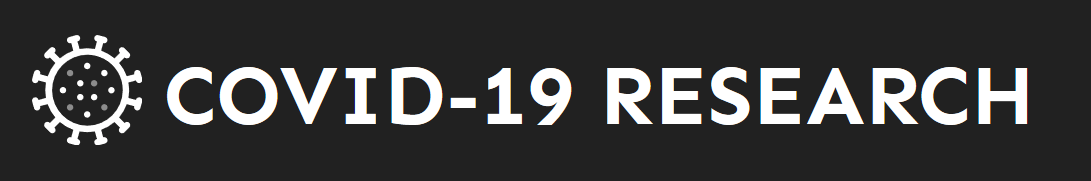 The UCLB COVID-19 Research storefront is for the express licensing of ready to release UCL technologies that can assist in tackling various aspects caused by the COVID-19 pandemic. Such technologies may include modelling tools, software, datasets, or device designs. “Express licensing” means making the technologies quickly and easily accessible to end users e.g. industry and the academic community, whilst ensuring appropriate protection to UCL and the technology inventors when those technologies are used by others. The storefront can be found at http://covid19Research.uclb.com Why use this Storefront?The UCL-branded storefront format provides a consistent and professional presentation of all relevant UCL technologies and as more are added, it becomes a showcase for the innovation taking place within UCL that really has the possibility to make a difference to people’s lives as we journey through the current crisis. All technologies on this storefront are being provided for humanitarian purposes and therefore will be made available free of charge to end-users. However, it is still very important that UCL makes clear the terms under which those technologies are being released (the licence terms) to ensure proper protection for the owner of the intellectual property (normally UCL) and the inventors. UCLB will develop the appropriate terms for each technology with input from the inventors and UCL. The platform operates a mandatory ‘click to accept’ licence terms mechanism which also requires each end-user to register their details during the licence acceptance process. As a further feature, the inventor / research team has the option to screen each request for a licence. This could be on the basis of information provided at registration (organisation type for example) or answers to questions posed during the checkout process (you choose which questions you want to ask, for example “Please give further details regarding your intended use of these materials“). We provide you with a simple interface through which to approve orders and will notify you when new orders arrive (if you choose).UCLB makes available to the inventors, transactional reports and other information gathered from the users during the checkout process. Information is shared in a GDPR-compliant way.What platform is used to provide the Storefront?The COVID-19 Research platform is powered by e-lucid, which is used to power XIP, UCLB’s express licensing platform for commercial and non-commercial (non-COVID-19 related) technologies. It can support any product type from healthcare questionnaires to biologicals, from software through to datasets and publications, so if you think that your technology can be used to fight COVID-19, please contact your UCLB Business Manager.How do I get my technology on the storefront?Let your Business Manager or the COVID-19 Research platform team know about your technologyComplete the form on the following pages as fully as possible and return to your Business Manager.We may follow up with further questions to ensure UCL has all the necessary rights to license the technology.We will draw up appropriate licence terms.We will create a webpage for your product on the storefront using the text and images you have provided.If the technology itself is ‘digital’, please provide the files and we will host them on the platform’s secure server. They will only be made available for download when a user has an approved licence. You can also provide ‘public files’ such as FAQs or other materials that you are happy for any visitor to your webpage to be able to download (without a licence).►◄►◄►◄►◄►◄►◄►◄►◄►◄►◄►◄►◄►◄►◄►◄►◄►◄►◄►◄►◄Once your product is live, the COVID-19 Research platform lets you know by email when someone has requested a licence to your technology and you can decide whether or not to approve the order. (If you do not require an approvals process you can opt to be notified when a licence has been granted).Digital technologies hosted on our server are made automatically available to the licensee. For non-digital technologies, you will need to make arrangements to deliver the technology.You will be given instructions on how to download reports from the storefront. Transaction feesUnlike XIP (UCLB’s express licensing storefront for non-COVID-19 related technologies), all technologies on the COVID-19 Research storefront will be licensed free of charge. There are no fees associated with posting or downloading technologies from this storefront. 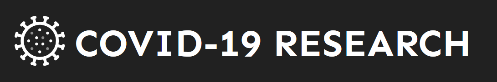 Technology Disclosure FormLicensingCheckout Questions (Optional)At registration and during checkout, all users will be asked to enter the following information:NameEmail addressOrganisation Type (dropdown)Address (including country dropdown)Phone numberPlease provide the exact text of any additional questions you would like answered during the checkout process (Optional). Some examples are provided below:
Approvals workflowThe Approvals Process allows a nominated individual to approve an order before the licence is granted by UCL. This could be based on the email domain of the user, or other information provided at registration or during the ‘questions’ stage of the checkout process (optional). If you wish to screen each order, please enter the email address to which notifications will be sent when a new order is received.
NotificationsWhether or not you require an Approvals Process, you can nominate one or more individuals to be notified when a new licence is active.For Biological materials onlyEND OF FORMNamePositionDepartmentTelephoneEmailUCLB Business ManagerProduct name: short versionProduct name: extended version (optional)PI/Author/Inventor(s) List ALL, including relevant students and non-UCL contributors.Inteum ID (UCLB to complete)Category (e.g Software, healthcare tool, biological material)Short descriptionFull product description (to be used on the website, include or reference any images or video links). Attach a separate page if necessary.Academic References (full citation data for directly relevant academic papers and/or PubMed ID) if relevantPlease provide an email address for support enquiries regarding the product. This will be available to users to the storefront.Has the development of the technology been funded? Has the development of the technology been funded? Has the development of the technology been funded? Yes No If YES, provide further details.Has the technology been developed using protected know-how or Intellectual Property?	Has the technology been developed using protected know-how or Intellectual Property?	Has the technology been developed using protected know-how or Intellectual Property?	Yes No If YES, provide further details.Are you aware of any other existing agreements relating to the technology?Are you aware of any other existing agreements relating to the technology?Are you aware of any other existing agreements relating to the technology?Yes No If YES, provide further details.Are there any digital files associated with this product? If yes, please detail:Are there any digital files associated with this product? If yes, please detail:Are there any digital files associated with this product? If yes, please detail:Are there any digital files associated with this product? If yes, please detail:Are there any digital files associated with this product? If yes, please detail:File nameFile descriptionFile Type
product, documentation, otherFile sizeAvailability 
Public or licenced users onlyUCLB will develop appropriate licence terms for your product. If your technology is similar to one on the COVID-19 Research platform already, please specify this in the box below as it may be possible to reuse the licence associated with it.Please also specify here any particular requirements you would like to have included.Questions Is an answer compulsory Y/NPlease give further details regarding your intended use of these materials:YPlease state your job title:NDo you consent to being contacted by UCL's Institute of Healthcare Engineering ("IHE") team for any updates to the device specifications? (yes / no options)YDo you consent to being contacted by the IHE team to follow up on activities related to this work? (yes / no options)YDo you want to receive the IHE newsletter to keep updated on our other activities? (yes / no options)YNAMEROLEEMAILe.g. Prof. H HartAuthorh.hart@ucl.ac.ukNAMEROLE (optional)EMAILe.g. Mr. C WillsProject managerc.wills@ucl.ac.ukAre the Materials of human origin? Are the Materials of human origin? Are the Materials of human origin? Yes No If YES, provide further details.Are the Materials pathogenic? Are the Materials pathogenic? Are the Materials pathogenic? Yes No If YES, provide further details.Have the Materials been developed using Material or input from a third party?Have the Materials been developed using Material or input from a third party?Have the Materials been developed using Material or input from a third party?Yes No If YES, provide further details.If YES, has permission been obtained allowing you to send the Material to other parties?If YES, has permission been obtained allowing you to send the Material to other parties?If YES, has permission been obtained allowing you to send the Material to other parties?Yes No Are you aware of any commercial applications for the Material?	Are you aware of any commercial applications for the Material?	Are you aware of any commercial applications for the Material?	Yes No If YES, provide further details.